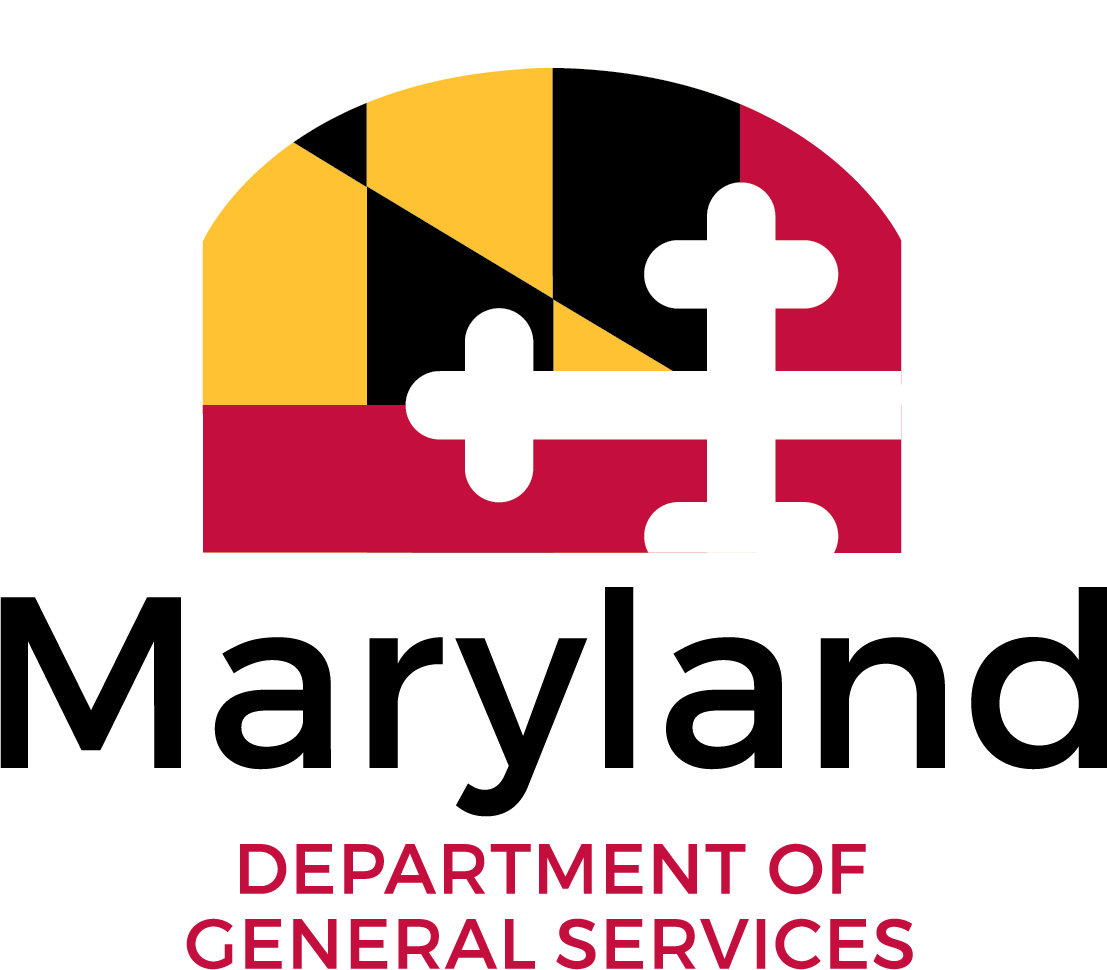 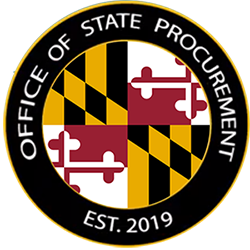 State of MarylandProcurement Improvement CouncilJanuary 12, 20211:00 PM – 3:00 PMAgendaMembers* Appointed by Governor, with advice and consent of SenateProcurement Improvement Council (PIC)Statutory ResponsibilitiesEnsure use of most advanced methods, techniques, policies, procedures and forms for procurement and contract managementCommunicate between State units on procurement matters, emphasizing current developments and advances in procurement methods and managementDiscuss specific emerging procurement issues and problems, including…Procurement officer trainingRisk analysis and insurance requirementseMMA and other online procurement resourcesIntergovernmental cooperative purchasing agreements and useOther identified issues or problemsAdvise BPW on problems in the procurement process and recommend improvementsReview existing procurement regulations to:Determine if they meet purpose and intent of law, especially fostering of broad–based competitionMake recommendations on regulations, if revising and restructuring results in easier understanding and useAdvise General Assembly on legislation to enhance efficiency and transparency of state procurementWelcome and Introductions of the PIC Members and Attendees1:00Topics for DiscussionSuggested Regulation Changes from the VSBE Task ForceSuggested Regulation Changes for SBR Program 
Update and Suggested Regulation/Terms and Conditions Changes for IT Procurements from the IT WorkgroupTraining OverviewOpen Discussion1:101:302:002:30Closing Remarks2:55Adjournment3:00Member RoleRepresentativeMember RoleRepresentativeCPO (Chair)Bob GleasonBPW Procurement AdvisorGabe GnallTreasurerBernadette BenikGOSBA Special SecretaryJimmy RheeUMS ChancellorThomas HickeyGOPI DirectorAllison CordellDBM SecretaryMarc Nicole or Joan PeacockLocal Gov rep (w/procurement expertise) *Mary Jo ChildsDoIT SecretaryScott BernardPublic Member *Juan Leo SalazarMDOT SecretaryMike ZimmermanPublic Member (with procurement expertise) *Patrick F. Vizzard